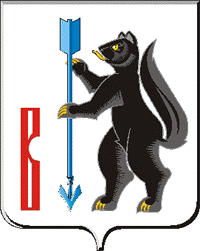 АДМИНИСТРАЦИЯГОРОДСКОГО ОКРУГА ВЕРХОТУРСКИЙП О С Т А Н О В Л Е Н И Еот 30.08.2019г. № 694г. ВерхотурьеО создании муниципального опорного центра дополнительного образования детей городского округа Верхотурский	В целях реализации концепции создания и функционирования целевой модели развития региональной системы дополнительного образования детей Свердловской области на 2019-2021 годы, утвержденной распоряжением Правительства Свердловской области от 26.10.2018 № 646-РП «О создании в Свердловской области целевой модели развития региональной системы дополнительного образования детей», во исполнение приказа Министерства общего и профессионального образования Свердловской области от 31.05.2019 № 243-Д «Об утверждении методических рекомендаций о создании и функционировании муниципальных опорных центров дополнительного образования детей в Свердловской области»,  руководствуясь Уставом городского округа Верхотурский: ПОСТАНОВЛЯЮ:1.Определить в качестве муниципального опорного центра дополнительного образования детей городского округа Верхотурский Муниципальное бюджетное учреждение дополнительного образования «Центр детского творчества». 2.Утвердить Положение о муниципальном опорном центре дополнительного образования детей городского округа Верхотурский (прилагается).3.Опубликовать настоящее постановление в информационном бюллетене «Верхотурская неделя» и разместить на официальном сайте городского округа Верхотурский.4.Контроль исполнения настоящего постановления возложить на заместителя главы Администрации городского округа Верхотурский по социальным вопросам Бердникову Н.Ю.Глава городского округа Верхотурский				                   А.Г. Лиханов Утверждено постановлением Администрациигородского округа  Верхотурский от 30.08.2019г. № 694«О создании муниципального опорного центрадополнительного образования детей городского округа Верхотурский»Положение о муниципальном опорном центре
дополнительного образования детей городского округа ВерхотурскийОбщие положенияМуниципальный опорный центр дополнительного образования детей городского округа Верхотурский (далее – муниципальный опорный центр) – образовательная организация, расположенная на территории городского округа Верхотурский, реализующая дополнительные общеобразовательные программы, координирующая деятельность, оказывающая методическую поддержку организациям, осуществляющим обучение в сфере дополнительного образования детей в муниципалитете.Муниципальный опорный центр создается с целью реализации 
на территории городского округа Верхотурский мероприятия «Формирование современных управленческих и организационно-экономических механизмов в системе дополнительного образования детей (в рамках реализации федерального проекта «Успех каждого ребенка» национального проекта «Образование»)» подпрограммы 2 «Качество образования как основа благополучия» государственной программы Свердловской области «Развитие системы образования в Свердловской области до 2024 года», утвержденной постановлением Правительства Свердловской области от 29.12.2016 № 919-ПП, в 2019 году, концепции создания и функционирования целевой модели развития региональной системы дополнительного образования детей Свердловской области на 2019–2021 годы, утвержденной распоряжением Правительства Свердловской области от 26.10.2018 № 646-РП «О создании  Свердловской области целевой модели развития региональной системы дополнительного образования детей», на основании приказов Министерства общего и профессионального образования Свердловской области от 25.01.2018 № 31-Д «О наделении правом рассмотрения и подписи документов заместителей Министра общего и профессионального образования Свердловской области», от 14.02.2019 № 77-Д «О реализации государственной программы Свердловской области «Развитие системы образования в Свердловской области до 2024 года», утвержденной постановлением Правительства Свердловской области от 29.12.2016 № 919-ПП, в 2019 году», решения комиссии по реализации государственной программы Свердловской области «Развитие системы образования в Свердловской области до 2024 года» и Плана мероприятий 
по реализации Стратегии социально-экономического развития Свердловской области на 2016–2030 годы (протокол от 27.04.2018 № 16)Настоящее положение:определяет цели и задачи муниципального опорного центра; определяет основные направления деятельности муниципального опорного центра; регулирует сферу ответственности муниципального опорного центра и порядок взаимодействия с органами государственной власти, органами местного самоуправления за соответствие применяемых форм, методов и средств организации своей деятельности в установленном законодательством Российской Федерации порядке.Цель и задачи муниципального опорного центра Целью деятельности муниципального опорного центра является создание условий для обеспечения в городском округе Верхотурский эффективной системы взаимодействия в сфере дополнительного образования детей по реализации современных, вариативных и востребованных дополнительных общеобразовательных программ для детей различной направленности, обеспечивающих достижение показателей развития системы дополнительного образования детей, установленных Указом Президента Российской Федерации от 7 мая 2018 года № 204. Задачи муниципального опорного центра:осуществление организационной, методической, нормативно-правовой, экспертно-консультационной поддержки участников системы взаимодействия в сфере дополнительного образования детей в городском округе Верхотурский;выявление, формирование и распространение лучших практик реализации современных вариативных и востребованных дополнительных общеобразовательных программ для детей различной направленности;выявление инфраструктурного, материально-технического и кадрового потенциала в системе дополнительного образования детей на территории городского округа Верхотурский;формирование и распространение моделей сетевого взаимодействия при реализации дополнительных общеобразовательных программ;обеспечение развития профессионального мастерства и уровня компетенций педагогов и других участников сферы дополнительного образования детей на территории городского округа Верхотурский;обеспечение содержательного наполнения муниципального сегмента навигатора;развитие системы управления в сфере дополнительного образования детей с применением современных организационных, правовых и финансово-экономических механизмов управления и развития региональной системы, учитывающих демографические, социально-экономические и социокультурные особенности муниципалитета, с использованием механизмов независимой оценки;организационно-техническое и методическое сопровождение внедрения модели персонифицированного финансирования дополнительного образования детей в городском округе Верхотурский;создание условий и механизмов для выявления, сопровождения 
и поддержки одаренных детей на территории городского округа Верхотурский.Функции муниципального опорного центраМуниципальный опорный центр:Выполняет функции организационной, методической, нормативно-правовой и экспертно-консультационной поддержки в системе дополнительного образования детей, направленной на обеспечение согласованное развитие дополнительных общеобразовательных программ для детей различной направленности.Обобщает и распространяет лучшие практики реализации современных, вариативных и востребованных дополнительных общеобразовательных программ для детей различной направленности, в том числе: проводит выявление и анализ лучших практик в городском округе Верхотурский;предоставляет информацию о выявленных лучших практиках в Региональный модельный центр, способствует их продвижению в других муниципальных образованиях Свердловской области;осуществляет внедрение лучших практик, выявленных в Свердловской области, а также лучших практик других субъектов Российской Федерации. Обеспечивает апробацию и внедрение в организациях дополнительного образования, расположенных на территории муниципального образования, разноуровневых программ, обеспечивающих получение детьми навыков и умений ознакомительного, базового и углубленного уровней. Создает, апробирует и внедряет в образовательной системе городского округа Верхотурский модели обеспечения равного доступа к современным и вариативным дополнительным общеобразовательным программам, в том числе детям из сельской местности, 
в том числе: оказывает организационно-методическую поддержку по реализации дополнительных общеобразовательных программ в организациях, находящихся в сельской местности.Способствует развитию сетевых форм взаимодействия при реализации программ дополнительного образования в образовательных организациях, расположенных на территории городского округа Верхотурский. Содействует проведению «летних школ», профильных смен 
по различным направленностям дополнительного образования детей, в том числе: участвует в разработке образовательных программ для организаций летнего отдыха и проведения заочных школ;оказывает организационно-методическую поддержку по реализации дополнительных общеобразовательных программ в организациях летнего отдыха и проведения заочных школ. Создаёт условия для непрерывного развития педагогических 
и управленческих кадров системы дополнительного образования детей 
в городском округе Верхотурский. Обеспечивает реализацию мероприятий по информированию 
и просвещению родителей в области дополнительного образования детей. Обеспечивает информационное сопровождение мероприятий приоритетного проекта, иных мероприятий для детей и молодежи 
в городском округе Верхотурский.Ведет работу по поддержке и сопровождению одаренных детей –обучающихся образовательных организаций, расположенных на территории городского округа Верхотурский.Ведет организационную и методическую работу по внедрению моделей персонифицированного финансирования дополнительного образования детей на территории городского округа.Анализирует состояние инфраструктурного, материально-технического и кадрового потенциала в системе дополнительного образования детей городского округа.Управление муниципального опорного центраОбщая координация и контроль деятельности муниципального опорного центра осуществляется Управлением образования Администрации городского округа Верхотурский. Руководство муниципального опорного центра осуществляет руководитель образовательной организации, на базе которой создается муниципальный опорный центр.